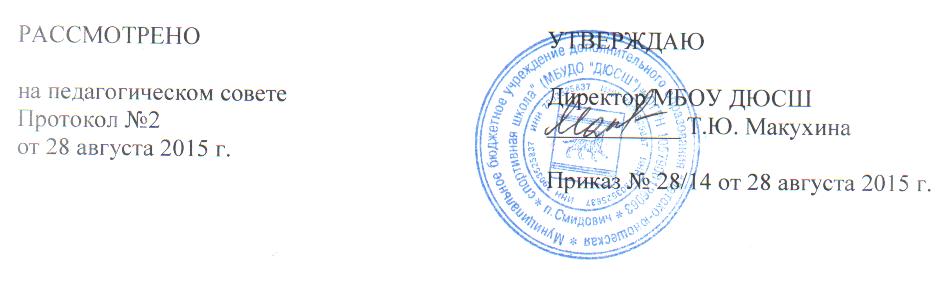 Положение о Совете учащихсяСовет учащихся является одной из форм самоуправления муниципального бюджетного дополнительного образования «Детско-юношеская спортивная школа» далее (ДЮСШ)
Совет учащихся представлен  обучающимися  ДЮСШ, избираемых на общем собрании тренировочных групп. 
Всего -    5 человек по одному представителю от филиала.
Совет учащихся может создавать свои комиссии и любые различные органы по основным направлениям деятельности.
Заседания проводятся один раз в 3 месяца, по необходимости – чаще.Члены совета учащихся:Участвуют в планировании и организации организационно-массовой работе с обучающимися.Утверждает план работы совета обучающихся.Устанавливает шефство над младшими, определяет  наставников в тренировочных группах.Корректирует самообслуживание учащихся, выполнение ими правил поведения в ДЮСШ. Вносит предложения в администрацию ДЮСШ.Участвует в работе судейских комиссий.Наблюдает за участием воспитанников в мероприятиях, организует ключевые дела, даёт оценку.Контролирует  учёт спортивных  достижений обучающихся.Организует  информационную работу среди  обучающихся.Свои решения совет обучающихся передаёт в администрацию ДЮСШ  через тренера-преподавателя.План работа Совета обучающихся№мероприятиесрокиответственный1.Проведение заседаний Совета обучающихся1 раз в 3 месяцаЛарионова О.В.2.Контроль  и  учёт спортивных  достижений учащихся 1 раз в месяцадминистрация3.Участие и помощь в работе судейских комиссийпо плану работы
ДЮСШтренеры-преподаватели4.Устанавливает шефство над младшими, определяет  наставников в тренировочных  объединенияхоктябрьтренеры-преподаватели5.Организует  информационную работу среди  обучающихсяпостояннотренеры-преподаватели6.Помощь в  организации и проведении мероприятийпо плану 
организационно-
массовой работыадминистрация, тренеры-преподаватели